FORMULAREFormularul – 1	Propunere tehnică pentru atribuirea contractului;Formularul  – 2	 Formular de ofertă (propunerea financiară) pentru atribuirea  contractului;Formularul  – 3	 Centralizator de preţuri.FORMULARUL nr.1OFERTANTUL__________________   (denumirea/numele)PROPUNERE TEHNICASemnătura ofertantului sau a reprezentantului ofertantului                    .....................................................Numele  şi prenumele semnatarului				        .....................................................Capacitate de semnătura					        .....................................................Detalii despre ofertant Numele ofertantului  						        .....................................................Ţara de reşedinţă					                    .....................................................Adresa								        .....................................................Adresa de corespondenţă (dacă este diferită)			        .....................................................Adresa de e-mail                                                                                    .....................................................Telefon / Fax							        .....................................................Data 							                    .....................................................FORMULARUL nr. 2OFERTANTUL__________________   (denumirea/numele)FORMULAR DE OFERTACatre ....................................................................................................                     (denumirea autoritatii contractante si adresa completa)    Domnilor,    1. Examinand documentatia de atribuire, subsemnatii, reprezentanti ai ofertantului ______________________________, (denumirea/numele ofertantului)     ne oferim ca, în conformitate cu prevederile si cerintele cuprinse în documentatia mai sus mentionata, să furnizăm ,,............’’ pentru suma de ________________________ lei, (suma în litere si în cifre)                                                    la care se adauga taxa pe valoarea adaugata în valoare de ______________________  lei (suma în litere si în cifre)    2. Ne angajam ca, în cazul în care oferta noastra este stabilita castigatoare, sa începem serviciile si sa terminam prestarea acestora în conformitate cu specificaţiile din caietul de sarcini în _______ (perioada în litere si în cifre)zile calendaristice.                      3. Ne angajam sa mentinem aceasta oferta valabila pentru o durata de______________ zile, respectiv pana la data de __________________(durata în litere si în cifre)                                                                                                (ziua/luna/anul) si ea va ramane obligatorie pentru noi si poate fi acceptata oricand înainte de expirarea perioadei de valabilitate.    4. Pana la încheierea si semnarea contractului de achizitie publica aceasta oferta, împreuna cu comunicarea transmisa de dumneavoastra, prin care oferta noastra este stabilita castigatoare, vor constitui un contract angajant între noi.    5. Întelegem ca nu sunteti obligati sa acceptati oferta cu cel mai scazut pret sau orice alta oferta pe care o puteti primi.Data _____/_____/__________________, în calitate de _____________________, legal autorizat sa semnez                        (semnatura)oferta pentru si în numele ____________________________________.                                                       (denumirea/numele ofertantului)FORMULARUL nr.3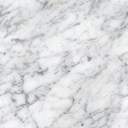 Operator Economic..........................(denumirea)CENTRALIZATOR DE PREŢURI Semnătura ofertantului sau a reprezentantului ofertantului                    .....................................................Numele  şi prenumele semnatarului				        .....................................................Capacitate de semnătura					        .....................................................Detalii despre ofertant Numele ofertantului  						        .....................................................Ţara de reşedinţă					                    .....................................................Adresa								        .....................................................Adresa de corespondenţă (dacă este diferită)			        .....................................................Adresa de e-mail                                                                                    .....................................................Telefon / Fax							        .....................................................Data 							                    .....................NR.CRT.Cerinţe autoritate contractantăOfertă CONTRACTANTCERTIFICĂRI/CONFORMITĂȚIProdusele trebuie să fie marcate cu simbolul  (marcajul de conformitate ). În conformitate cu directivele UE, marcajul  reprezintă aplicarea practică, în cadrul Uniunii Europene, a caracteristicilor şi cerinţelor esenţiale pentru produse. Aceasta înseamnă că, dacă un produs este certificat în baza acestor cerinţe esenţiale, el poate fi comercializat pe piaţa Uniunii Europene. Atunci când un produs este proiectat şi apoi fabricat în conformitate cu cerinţele de bază ale unei directive a CE, pentru a demonstra şi a-i asigura de acest lucru pe toţi utilizatorii din ţările europene şi pentru a fi comercializat în mod legal, produsul trebuie să poarte marcajul . Marcajul  nu reprezintă o certificare a calităţii, ci este o condiţie prealabilă obligatorie de liberă circulaţie a produselor, vizând sănătatea sau siguranţa publică. Marcajul  arată că un produs, indiferent unde este fabricat, este conform unei reglementări CE.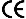 TERMEN DE LIVRARE, INSTALARE ȘI PUNERE ÎN FUNCȚIUNETermenul de livrare, instalare și punere în funcțiune (pentru loturile 4 și 6) este de maxim 15 zile de la data semnării angajamentului legal (contract sau comandă).GARANŢIA PRODUSELOR ŞI SERVICE-UL ÎN GARANŢIEÎn perioada de garanţie a produselor, furnizorul echipamentelor va prelua de la client produsul defect şi îl va returna după repararea acestuia în service-ul propriu sau în service-urile autorizate de producători. Transportul tur-retur şi asigurarea produsului pe durata transportului se vor efectua în condiţii de gratuitate. În perioada de garanţie a produsului, dacă datele utilizatorului pot fi citite de pe dispozitivul de stocare, furnizorul se va obliga să asigure recuperarea acestora, în condiţii de securitate şi confidenţialitate. În cazul în care defectul echipamentului necesită o perioadă de reparație mai mare de 7 zile, echipamentul va fi înlocuit cu un produs similar pe întreaga durată a reparației. Perioada de garanție se prelungeşte cu perioada de reparație.CONDIŢII DE CALITATEProdusele care face obiectul achiziţiei trebuie să corespundă din punct de vedere calitativ şi vor fi însoţite de manualul de utilizare în format tipărit sau electronic, precum şi de alte documente necesare operării şi funcţionării.CERINŢE DE RECEPŢIEOfertantul trebuie să precizeze în ofertă termenul de livrare şi faptul că este de acord cu condiţiile următoare:Produsele vor fi livrate la beneficiar, ambalate în cutii etichetate pe care vor fi menţionate datele din ofertă de identificare a produsului;   Recepţia cantitativă și instalarea produselor se va efectua la sediul Universității Dunărea de Jos din str. Gării nr. 63-65, în prezenţa reprezentanţilor ambelor părţi. Recepţia calitativă la beneficiar se va face în termen de maxim 24 ore de la recepţia cantitativă;Recepţia calitativă se va face astfel:testarea completă hard şi soft pentru fiecare lot; verificarea caracteristicilor tehnice. Nerespectarea în totalitate a caracteristicilor tehnice ofertate va conduce la returnarea produselor/loturilor neconforme.Documentele care trebuie să însoţească produsul sunt:Certificatul de calitate;Certificatul de garanţie pentru fiecare produs;Ofertantul va asigura toate materialele necesare bunei funcţionări (cabluri, conectori, etc.) a produselor livrate. Toate componentele şi produsele trebuie să fie noi şi nefolosite. Descrierea tehnică detaliată a produselor ofertate, precum şi alte informaţii considerate semnificative, în vederea verificării corespondenţei propunerii tehnice cu specificaţiile tehnice prevăzute în caietul de sarcini. SE COMPLETEAZĂ DE CĂTRE CONTRACTANT CUM RESPECTĂ CERINȚELE TEHNICE MINIMALE SOLICITATE ÎN CAIETUL DE SARCINI PENTRU FIECARE LOT ÎN PARTENR.LOT.Denumirea produsuluiUMCantitatea solicitataU.MPret unitar RON fara TVAPret total RON fara TVA Taxa pe valoare adaugata RON012345=3*46=5*19%1TOTAL 